Name______________________________   Per__________________   Date__________________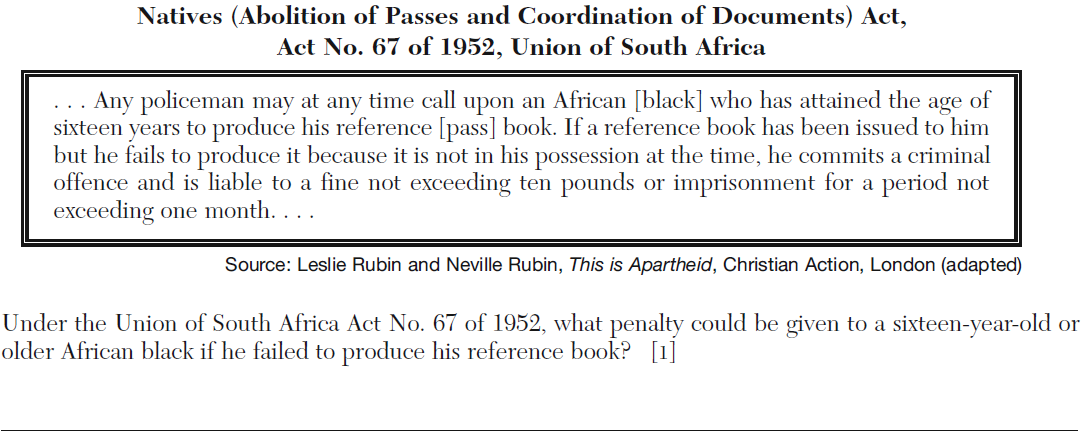 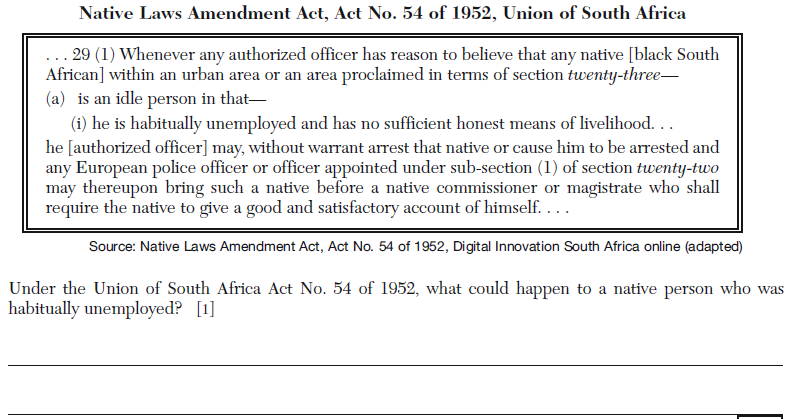 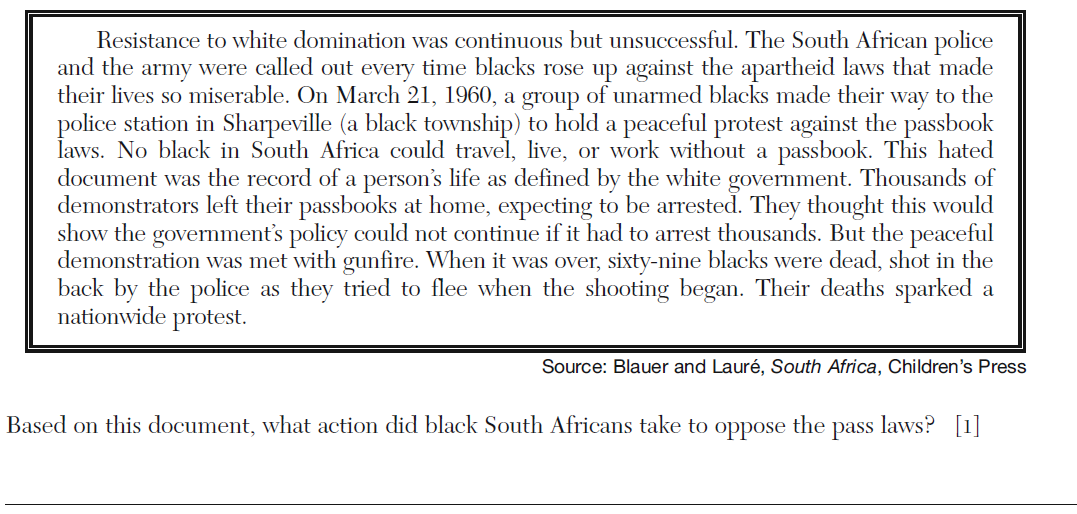 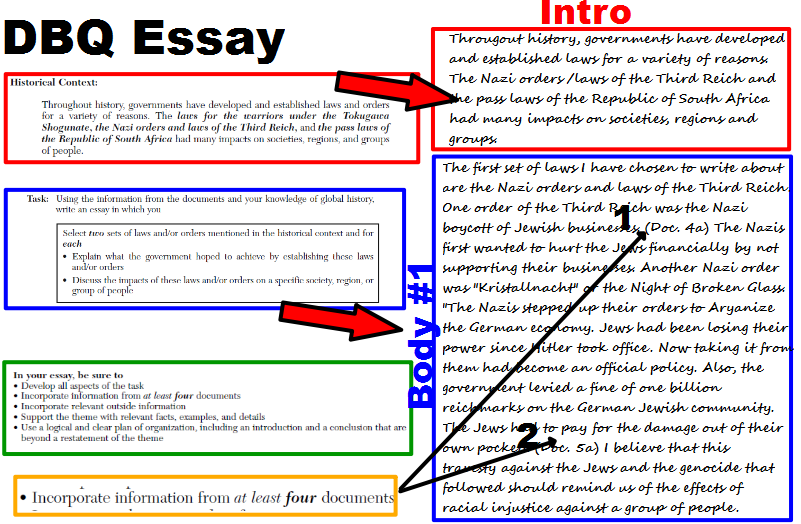 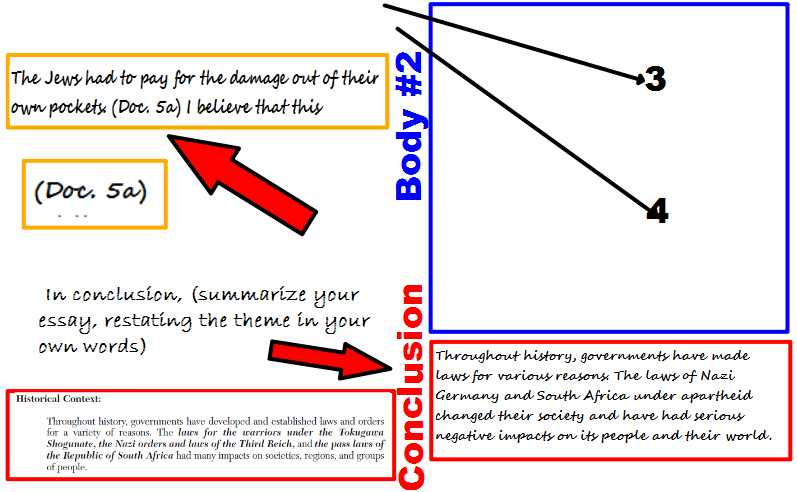 